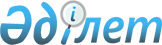 Об определении размера и порядка оказания жилищной помощи в районе Магжана Жумабаева Северо-Казахстанской области
					
			Утративший силу
			
			
		
					Решение маслихата района Магжана Жумабаева Северо-Казахстанской области от 15 февраля 2019 года № 27-2. Зарегистрировано Департаментом юстиции Северо-Казахстанской области 25 февраля 2019 года № 5229. Утратило силу решением маслихата района Магжана Жумабаева Северо-Казахстанской области от 20 марта 2024 года № 13-2
      Сноска. Утратило силу решением маслихата района Магжана Жумабаева Северо-Казахстанской области от 20.03.2024 № 13-2 (вводится в действие по истечении десяти календарных дней после дня его первого официального опубликования).
      В соответствии пунктом 5 статьи 97 Закона Республики Казахстан от 16 апреля 1997 года "О жилищных отношениях", подпунктом 15) пункта 1 статьи 6 Закона Республики Казахстан от 23 января 2001 года "О местном государственном управлении и самоуправлении в Республике Казахстан", постановлением Правительства Республики Казахстан от 30 декабря 2009 года № 2314 "Об утверждении Правил предоставления жилищной помощи" маслихат района Магжана Жумабаева Северо-Казахстанской области РЕШИЛ: 
      Сноска. Преамбула в редакции решения маслихата района Магжана Жумабаева Северо-Казахстанской области от 18.02.2020 № 36-2 (вводится в действие по истечении десяти календарных дней после дня его первого официального опубликования).


      1. Определить размер и порядок оказания жилищной помощи в районе Магжана Жумабаева Северо-Казахстанской области согласно приложению.
      2. Признать утратившими силу следующие решения маслихата района Магжана Жумабаева:
      1) решение маслихата района Магжана Жумабаева Северо-Казахстанской области "Об утверждении Правил оказания жилищной помощи малообеспеченным семьям (гражданам), проживающим на территории района Магжана Жумабаева Северо-Казахстанской области" от 23 декабря 2013 года № 21-4 (опубликовано 31 января 2014 года в газетах "Мағжан жұлдызы" и "Вести", зарегистрировано в Реестре государственной регистрации нормативных правовых актов под № 2516).
      2) решение маслихата района Магжана Жумабаева Северо-Казахстанской области "О внесении изменений в решение маслихата района Магжана Жумабаева Северо-Казахстанской области от 23 декабря 2013 года № 21-4 "Об утверждении Правил оказания жилищной помощи малообеспеченным семьям (гражданам), проживающим на территории района Магжана Жумабаева Северо-Казахстанской области" от 2 июня 2017 года № 11-7 (опубликовано 30 июня 2017 года в Эталонном контрольном банке нормативных правовых актов Республики Казахстан в электронном виде, зарегистрировано в Реестре государственной регистрации нормативных правовых актов под № 4236).
      3. Настоящее решение вводится в действие по истечении десяти календарных дней после дня его первого официального опубликования. Размер и порядок оказания жилищной помощи в районе Магжана Жумабаева Северо-Казахстанской области
      Сноска. Приложение в редакции решения маслихата района Магжана Жумабаева Северо-Казахстанской области от 21.04.2023 № 2-8 (вводится в действие по истечении десяти календарных дней после дня его первого официального опубликования). 1. Общие положения
      1. Жилищная помощь предоставляется за счет средств местного бюджета малообеспеченным семьям (гражданам),проживающим в районе Магжана Жумабаева Северо-Казахстанской области, постоянно зарегистрированным и проживающим в жилище, которое находится на праве собственности как единственное жилище на территории Республики Казахстан, а также нанимателям (поднанимателям) жилища из государственного жилищного фонда и жилища, арендованного местным исполнительным органом в частном жилищном фонде, на оплату:
      расходов на управление объектом кондоминиума и содержание общего имущества объекта кондоминиума, в том числе капитальный ремонт общего имущества объекта кондоминиума;
      потребления коммунальных услуг и услуг связи в части увеличения абонентской платы за телефон, подключенный к сети телекоммуникаций;
      расходов за пользование жилищем из государственного жилищного фонда и жилищем, арендованным местным исполнительным органом в частном жилищном фонде.
      Доля предельно допустимых расходов к совокупному доходу малообеспеченной семьи (гражданина) в размере 5 (пять) процентов.
      Расходы малообеспеченной семьи (граждан), принимаемые к исчислению жилищной помощи, определяются как сумма расходов по каждому из вышеуказанных направлений.
      2. Назначение жилищной помощи осуществляется коммунальным государственным учреждением "Отдел занятости и социальных программ акимата района Магжана Жумабаева Севаеро-Казахстанской области" (далее – уполномоченный орган).
      3. Совокупный доход малообеспеченной семьи (гражданина) исчисляется уполномоченным органом за квартал, предшествовавший кварталу обращения за назначением жилищной помощи, в порядке, определяемом приказом и.о. Министра индустрии и инфраструктурного развития Республики Казахстан от 24 апреля 2020 года № 226 "Об утверждении Правил исчисления совокупного дохода семьи (гражданина Республики Казахстан), претендующей на получение жилищной помощи" (зарегистрировано в Реестре государственной регистрации нормативных правовых актов под № 20498).
      Сноска. Пункт 3 в редакции решения маслихата района Магжана Жумабаева Северо-Казахстанской области от 21.12.2023 № 8-1 (вводится в действие с 01.01.2023).


      4. Жилищная помощь определяется как разница между суммой оплаты расходов на управление объектом кондоминиума и содержание общего имущества объекта кондоминиума, в том числе капитальный ремонт общего имущества объекта кондоминиума, потребление коммунальных услуг и услуг связи в части увеличения абонентской платы за телефон, подключенный к сети телекоммуникаций, пользование жилищем из государственного жилищного фонда и жилищем, арендованным местным исполнительным органом в частном жилищном фонде, и предельно допустимым уровнем расходов малообеспеченных семей (граждан) на эти цели, установленным местным представительным органом.
      При назначении жилищной помощи принимается норма площади в размере не менее 15 (пятнадцати) квадратных метров и не более 18 (восемнадцати) квадратных метров полезной площади на человека, но не менее однокомнатной квартиры или комнаты в общежитии.
      5. Выплата компенсации повышения тарифов абонентской платы за оказание услуг телекоммуникаций социально защищаемым гражданам осуществляется в соответствии с приказом Министра цифрового развития, инноваций и аэрокосмической промышленности Республики Казахстан от 28 июля 2023 года № 295/НҚ "Об определении размера и утверждении Правил компенсации повышения тарифов абонентской платы за оказание услуг телекоммуникаций социально защищаемым гражданам" (зарегистрирован в Реестре государственной регистрации нормативных правовых актов № 33200.
      Сноска. Пункт 5 в редакции решения маслихата района Магжана Жумабаева Северо-Казахстанской области от 21.12.2023 № 8-1 (вводится в действие с 01.01.2023).


      6. Для назначения жилищной помощи малообеспеченная семья (гражданин) (либо его представитель по нотариально заверенной доверенности) обращается в Некоммерческое акционерное общество "Государственная корпорация "Правительство для граждан" и/или на веб-портал "электронного правительства" (далее – Государственная корпорация), согласно Правилам предоставления жилищной помощи, утвержденным постановлением Правительства Республики Казахстан от 30 декабря 2009 года № 2314.
      Срок рассмотрения документов и принятия решения о предоставлении жилищной помощи либо мотивированный ответ об отказе со дня принятия полного комплекта документов от Государственной корпорации либо через веб-портал "электронного правительства" составляет восемь рабочих дней.
      7. Жилищная помощь оказывается по предъявленным поставщиками счетам о ежемесячных взносах на управление объектом кондоминиума и содержание общего имущества объекта кондоминиума, в том числе капитальный ремонт общего имущества объекта кондоминиума согласно смете расходов и счетам на оплату коммунальных услуг за счет бюджетных средств малообеспеченным семьям (гражданам).
      8. Уполномоченный орган отказывает в предоставлении жилищной помощи в порядке и сроки, установленные уполномоченным органом, осуществляющим руководство и межотраслевую координацию в сфере жилищных отношений и жилищно-коммунального хозяйства.
      9. Назначение жилищной помощи осуществляется в пределах средств, предусмотренных в бюджете района на соответствующий финансовый год малообеспеченным семьям (гражданам).
      10. Выплата жилищной помощи малообеспеченным семьям (гражданам) осуществляется уполномоченным органом через банки второго уровня путем перечисления начисленных сумм на лицевые счета получателей жилищной помощи.
					© 2012. РГП на ПХВ «Институт законодательства и правовой информации Республики Казахстан» Министерства юстиции Республики Казахстан
				
      Председатель сессии маслихата района Магжана Жумабаева Северо-Казахстанской области 

Л.Симбирцева

      Секретарь маслихата района Магжана Жумабаева Северо-Казахстанской области 

Т. Абильмажинов
Приложение к решению маслихата района Магжана Жумабаева Северо-Казахстанской области от 15 февраля 2019 года № 27-2